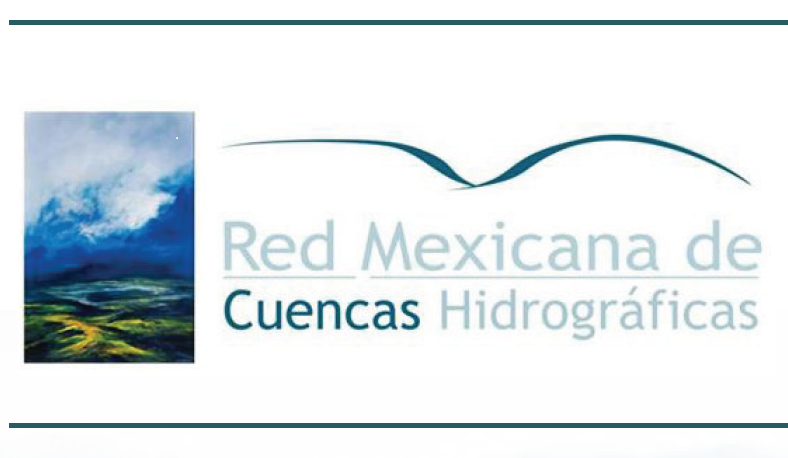 ENCUESTA 1 RUMBO AL III CONGRESO NACIONAL DE MANEJO INTEGRAL DE CUENCAS HIDROGRÁFICAS, MORELIA, AGOSTO 2013 INSTRUCCIONES: Lee con atención las cuatro preguntas y contéstalas en el espacio correspondiente. Tu aportación en la pregunta 4 es fundamental para llevar la voz de la Red en el Comité Organizador. Una vez llena la encuesta envíala a: redcuencas@gmail.com Si quieres participar activamente en la organización del III Congreso manda tus datos y coméntalo en el correo a fin de contactarte. ¿Has asistido o participado en las anteriores ediciones de los Congresos Nacionales de Manejo Integral de Cuencas Hidrográficas realizadas en Querétaro (2007) y Tabasco (2011)?¿A cuáles o cuál?¿Cómo has participado? (Responde: asistente, ponente y/o organizador)Describe los resultados que esperas del III Congreso Nacional de Manejo Integral de Cuencas Hidrográficas.¿Te interesa participar en el III Congreso Nacional de Manejo Integral de Cuencas Hidrográficas? ¿Cómo puedes participar? (asistente, ponente, organizador, difundiendo el evento)En el proceso de organización del III Congreso Nacional de Manejo Integral de Cuencas Hidrográficas el comité organizador realizó una primera propuesta de mesas temáticas las cuales se detallan a continuación. ¿Qué opinión o retroalimentación podrías hacer para aportar en el diseño de las mesas temáticas del Congreso? ¿En qué mesa temática podrías participar?, ¿Cómo participarías?: DÍA 1  -  MESAS CON ENFOQUES TEMATICOS ESPECIFICOSMesa 1: Modelos y análisis de procesos biofísicos Mesa 2: Procesos socioeconómicos y políticos en el contexto de cuencas completas Mesa 3: Manejo de ambientes ribereños y acuáticos Mesa 4: Tecnologías limpias para la mitigación del impacto de las actividades humanas en cuencas Mesa 5: Articulación institucional y construcción de consensos DÍA 2 -  MESAS CON INTEGRACION INTER-DISCIPLINARIAMesa 6: Modelos socio-ambientales para entender la dinámica de cuencas Mesa 7: Impacto de las actividades humanas sobre la dinámica de cuencas hidrográficas Mesa 8: Gestión de recursos hídricos y manejo de cuencas a diferentes escalas Mesa 9: Programas de monitoreo participativo de calidad de agua y otros factores ambientales Mesa 10: Adaptación y mitigación del cambio climático Día 3  - INTEGRACION INTER-SECTORIALSesión de Discusión 1: Seguridad Hídrica¿Cómo alcanzar la seguridad hídrica en cuencas hidrográficas?  Sesión de Discusión 2: Colaboración inter-institucional para  al manejo de cuencas ¿Qué experiencia tenemos en la organización y operación de estructuras organizativas para el manejo de cuenca desde lo local a lo global (Comités, consejos, acuerdos internacionales, etc.)?Casos en Cuencas Mexicanas ¿Cuál es el estado de información, conocimiento y construcción de instituciones en las cuencas hidrográficas del centro del país? Desarrollo de casos específicos y discusión.AGRADECEMOS MUCHO TU TIEMPO Y PARTICIPACIÓN RECUERDA QUE LA RED LA HACEMOS TODOS LA COORDINACIÓN DE LA RED